Meeting MinutesMonday, June 10, 2019Present:  Dick Nordahl, Ethan Stiles, Wendy Jones, Allison MerryAbsent:  Jocelyn Anderson5:31 p.m. 	BOA Meeting called to order		Approval of May 6, 2019 minutes pendingSignatures:Mail and Email Warrants – vendor and payrollMV abatementsMV Commitment UpdatesSysco ATB trial and no update – approve FY19 revised bill for additional square footage based on inspections.59 Cedar Street ATB update – hearing continued July 2019.Middleboro parcel in Plympton (Soule Farm) discuss lease option and Payment in Lieu of Tax2019 Assessors Maps updated.Omitted and Revised FY19 bills approved     New BusinessDiscussed town owned lots to be sold – RFPRe-organize Board – Motion for Ethan to be Chairman and Jocelyn Clerk of the Board., approved.Re-appoint Wendy Jones as Assistant Assessor for FY20Town meeting Review Auction of Tax Title and Town owned Parcels updateExecutive SessionAdjourn 7.5 p.m.BOA meeting dates :July 8, 2019August 5, 2019September 9, 2019October 7, 2019November 4, 2019December 9, 2019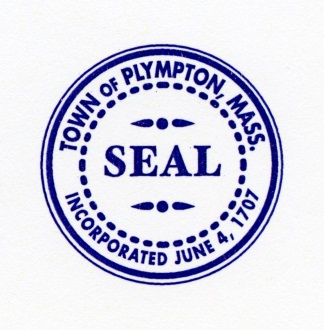 Town Of T: 781 585-3227 Assessor@town.plympton.ma.us     Board of Assessors